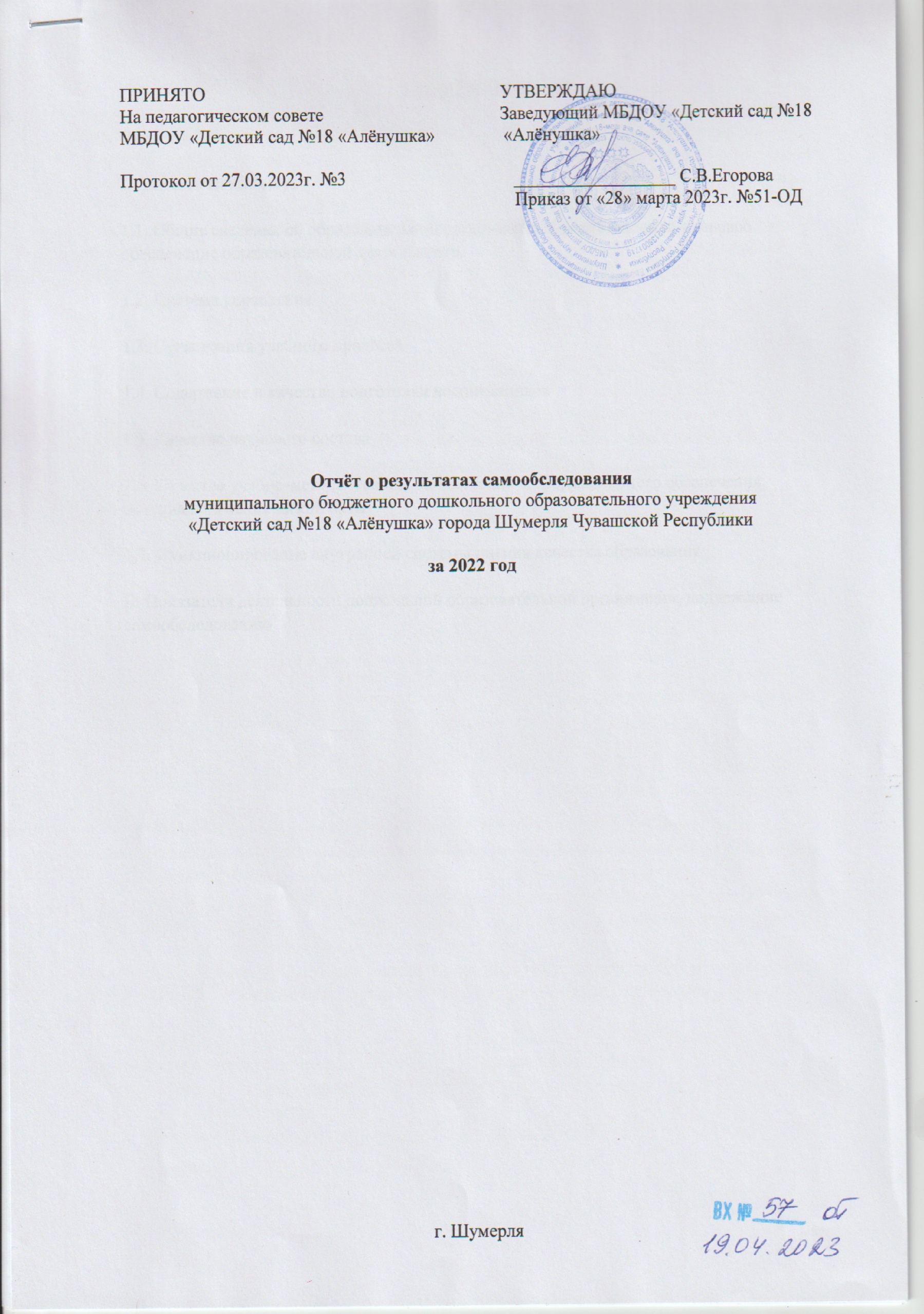 СОДЕРЖАНИЕВведениеI. Аналитическая часть1.1. Общие сведения об образовательной организации. Организационно-правовое обеспечение образовательной деятельности1.2. Система управления1.3. Организация учебного процесса1.4. Содержание и качество подготовки воспитанников1.5. Качество кадрового состава1.6. Качество учебно-методического, библиотечно-информационного обеспечения, материально-технической базы1.7. Функционирование внутренней системы оценки качества образованияII. Показатели деятельности дошкольной образовательной организации, подлежащие самообследованиюВВЕДЕНИЕВ соответствии с приказом Министерства образования и науки Российской Федерации №462 от 14.06.2013 г. «Об утверждении Порядка проведения самообследования образовательных организаций» (№ 1218 от 14.12.2017 «О внесении изменений в порядок проведения самообследования образовательной организации, утвержденный приказом Министерства образования и науки Российской Федерации от 14 июня 2013 г. № 462») с целью определения эффективности образовательной деятельности дошкольного учреждения за 2022 год, выявления возникших проблем в работе, а также для определения дальнейших перспектив развития ДОУ было проведено самообследование.Процедуру самообследования регулируют следующие нормативные документы и локальные акты:Федеральный закон «Об образовании в Российской Федерации» №273-ФЗ от 29.12.2012 г. (ст.28 п. 3, 13, ст.29 п.3);Постановление Правительства Российской Федерации № 582 от 10.07.2013г.;«Об утверждении Правил размещения на официальном сайте образовательной организации в информационно-телекоммуникационной сети «Интернет» и обновления информации об образовательной организации»;Приказ Министерства образования и науки Российской Федерации №1324 от 10.12.2013г. «Об утверждении показателей деятельности образовательной организации, подлежащей самообследованию»;Положение о порядке подготовки и организации проведения самообследования в МБДОУ «Детский сад №18» г. Шумерля;УставМБДОУ «Детский сад №18» г. Шумерля.Информационная открытость образовательной организации определена статьей 29 Федерального закона от 29.12.2012 г. № 273-ФЗ «Об образовании в Российской Федерации» и пунктом 3 Правил размещения на официальном сайте образовательной организации в информационно-телекоммуникационной сети «Интернет» и обновления информации об образовательной организации, утвержденных Постановлением Правительства Российской Федерации от 10.07.2013 г. № 582.Цель самообследования – обеспечение доступности и открытости информации о состоянии развития организации на основе анализа показателей, установленных федеральным органом исполнительной власти, а также подготовка отчета о результатах самообследования.Задачи самообследования:получениеобъективной информации о состоянии образовательного процесса в образовательной организации;выявление положительных и отрицательных тенденций в образовательной деятельности;установление причин возникновения проблем и поиск путей их устранения.В процессе самообследования проводится оценка:образовательной деятельности;системы управления организацией;содержания и качества образовательного процесса организации;качества кадрового, учебно-методического, библиотечно-информационного обеспечения, материально-технической базы;функционирования внутренней системы оценки качества образования;анализ показателей деятельности организации, подлежащей самообследованию, устанавливаемых федеральным органом исполнительной власти, осуществляющим функции по выработке государственной политики и нормативно-правовому регулированию в сфере образования.Процедура самообследования включает в себя следующие этапы:планирование и подготовка работ по самообследованию;организация и проведение самообследования;обобщение полученных результатов и на их основе формирование отчета;рассмотрение отчета органом управления организации, к компетенции которого относится решение данного вопроса.В соответствии с целями и задачами самообследование выполняет ряд функции:оценочная функция - осуществление с целью выявления соответствия оцениваемых параметров нормативным и современным параметрам и требованиям;диагностическая функция - выявление причин возникновения отклонений состояния объекта изучения и оценивания нормативных и научно обоснованных параметров, по которым осуществляется его оценка (самооценка);прогностическая функция - оценка (самооценка) последствий проявления отклонений для самого оцениваемого объекта и тех, с которыми он вступает во взаимодействие.Методика самообследования предполагает использование целого комплекса разнообразных методов, которые целесообразно выделить в две группы:пассивные (наблюдение, количественный и качественный анализ продуктов деятельности и т.п.),активные (анкетирование, собеседование, тестирование).Состав комиссии, ответственной за организацию и проведение самообследования в МБДОУ «Детский сад № 18» г. Шумерля:I Аналитическая часть1.1.Общие сведения об образовательной организации. Организационно-правовое обеспечение образовательной деятельностиМБДОУ «Детский сад №18» г. Шумерля функционирует с 1987 года, находится в двухэтажном понельном здании, построенном по типовому проекту, и рассчитан на 252 места.Учреждение является юридическим лицом, имеет в оперативном управлении имущество, в постоянном (бессрочном) пользовании земельный участок, самостоятельный баланс, печать с полным наименованием и указанием места нахождения учреждения, штамп.Учредителем учреждения и собственником имущества является муниципальное образование город Шумерля Чувашской Республики. Органом, осуществляющим функции и полномочия учредителя учреждения, является отдел образования, молодежной и социальной политики администрации города Шумерля Чувашской Республики.Учреждение осуществляет образовательную деятельность на основании Лицензии на правоведения образовательной деятельности от 23.12.2014 г. Регистрационный № 856, действует бессрочно.Образовательную деятельность учреждения регламентируют следующие локальные акты:Устав муниципального бюджетного дошкольного образовательного учреждения «Детский сад №18 «Алёнушка» города Шумерля Чувашской Республики;Образовательная программа МБДОУ «Детский сад № 18» г. Шумерля;Годовой план работы учреждения;Программа развития учреждения;Рабочая программа воспитания и др.Система договорных отношений, регламентирующих деятельность учреждения, представлена:Договором о взаимоотношениях между учреждением и учредителем;Трудовым договором с руководителем учреждения;Коллективным договором и др.Учреждение обеспечивает взаимодействие с социумом. Наблюдается тенденция к расширению и углублению связей учреждения с другими образовательными, медицинскими учреждениями и учреждениями культуры.Взаимодействие МБДОУ с учреждениями социума позволяет решать проблемы всестороннего непрерывного развития личности воспитанника, вести непрерывную работу по укреплению физического и психического здоровья воспитанников, а также стимулировать непрерывное профессиональное развитие педагогов.Вывод: МБДОУ функционирует в соответствии с нормативными документами в сфере образования в Российской Федерации.1.2. Система управленияУправление учреждением осуществляется в соответствии с Федеральным законом «Об образовании в Российской Федерации», на основании Устава с соблюдением принципов единоначалия и самоуправления. I направление – общественное управление:II направление – административное управлениеФормами самоуправления учреждения являются:Общее собрание коллектива;Педагогический Совет;Управляющий совет.В соответствии с Уставом МБДОУ «Детский сад № 18» г. Шумерля в целях совершенствования руководства и контроля за деятельностью учреждения между членами администрации и заведующим распределены полномочия и ответственность за выполнение управленческих функций, которые на начало учебного года утверждены приказом.Общее руководство учреждением осуществляет общее собрание трудового коллектива, вопросы его компетенции определяются Уставом МБДОУ «Детский сад № 18» г. Шумерля.Непосредственное управление учреждением осуществляется заведующим Егоровой Светланой Владимировной. Стаж педагогической работы – 16 лет, в должности руководителя 18 лет. Имеет высшее образование. В 1993 году окончила Чебоксарское педагогическое училище,  в 2004 году - ГОУ ВПО «Чувашский государственный педагогический университет имени И.Я. Яковлева».Награждена:Благодарностью Главы Чувашской Республики от 15 апреля 2016 года,Благодарностью Уполномоченного по правам ребенка в Чувашской Республике от 18 января 2018 года, Почетной грамотой Государственного Совета Чувашской Республики от 12 апреля 2019 года.Основные вопросы по управлению учреждением решаются на оперативных совещаниях административного аппарата. Текущие проблемы – на пятиминутках.Основными задачами Педагогического совета, общего собрания работников, Управляющего совета являются: непосредственное участие в управлении учреждением, выбор стратегических путей развития учреждения и подготовка управленческих решений, входящих в компетенцию того или иного органа. Их функции и направления деятельности прописаны в соответствующих положениях.В 2022 году детский сад закончил внедрять электронный документооборот в систему управления организацией. По итогам года работники отмечают, что стало проще работать с документацией, в том числе систематизировать ее и отслеживать сроки исполнения и хранения документов. С сентября 2022 года успешно апробировали функцию заключения трудовых договоров через платформу «Работа в России». В 2023 году планируем продолжить ее использовать для заключения гражданско-правовых договоров.1.3. Организация учебного процессаПрием детей в учреждение осуществляется в соответствии с Правилами приема на обучение по образовательным программам дошкольного образования (далее - Правила) в МБДОУ «Детский сад № 18» г. Шумерля, разработанными в соответствии с Федеральным законом «Об образовании в Российской Федерации» от 21.12.2012 № 273-ФЗ, приказом Минобрнауки России от 15.05.2020 № 236 «Об утверждении Порядка приема на обучение по образовательным программам дошкольного образования».Отношения между учреждением и родителями воспитанников (законными представителями) строятся на договорной основе – Договор об образовании.Общее количество групп, функционирующих в 2022 году – 9; из них 7 групп дошкольного возраста с 11- часовым режимом пребывания воспитанников, 1 группа раннего возраста с 11 - часовым режимом работы, 1 группа комбинированной направленности с 11- часовым пребыванием.МБДОУ «Детский сад № 18» г. Шумерля функционирует в режиме 5 дневной рабочей недели. Режим работы: с 06.30 до 17.30 час.Образовательный процесс осуществлялся по двум режимам - с учетом теплого и холодного периода года; строился с учетом возрастных принципов и адекватных дошкольному возрасту форм работы с детьми.Организация учебного процесса строилась в соответствии с годовым календарным учебным графиком, учебным планом и расписанием занятий.Анализ выполнения раздела «Воспитательная работа с детьми», показал, что в целом все запланированные мероприятия, в основном, выполнены. Более того, по результатам многих мероприятий с детьми, были подготовлены фоторепортажи, материалы которых регулярно помещались на информационных стендах, а затем на официальном сайте ДОУ.Среди ярких воспитательных мероприятий с детьми за текущий период следует отметить следующие: онлайн мастер-классы, виртуальные экскурсии и др.В 2022 году детский сад скорректировал ООП ДО, чтобы включить тематические мероприятия по изучению государственных символов в рамках всех образовательных областей.В МБДОУ «Детский сад № 18» г. Шумерля обеспечение доступности дошкольного образования для детей раннего возраста заложено в программе развития на 2022–2027 годы. На 2022 год запланированы мероприятия по созданию условий для детей в возрасте от 1,5 до 3 лет. Подготовлен расчет финансового обеспечения для приобретения средств обучения и воспитания, требуемых для реализации образовательных программ дошкольного образования и присмотра и ухода за детьми.1.4. Содержание и качество подготовки воспитанниковСодержание образовательного процесса в МБДОУ «Детский сад № 18» г. Шумерля выстроено в соответствии с программами:Основная образовательная программа МБДОУ «Детский сад № 18» г. Шумерля, разработанная в соответствии с ФГОС ДО и с учетом примерной основной общеобразовательной программой дошкольного образования «От рождения до школы» /Под ред. Н.Е. Вераксы, Т.С. Комаровой, М.А. Васильевой. – М.:, 2021.Для реализации части,	формируемой участниками образовательных отношений, нами используются следующие парциальные программы, методики и технологии:Образовательная область «Речевое развитие» - Программа по приобщению дошкольников к национальной детской литературе «Рассказы солнечного края», сост. Николаева Е.И., Чебоксары, 2015 г. Ушакова О.С. Программа развития речи детей дошкольного возраста в детском саду.   Образовательная область «Познавательное развитие» - Программа воспитания ребенка-дошкольника дошкольника» / Под ред. О.В. Драгуновой. – Чебоксары, 1995; Программа этноэкологического развития детей 5-6 лет «Загадки родной природы» Т.В. Мурашкина, Чебоксары. 2015. Образовательная область «Художественно-эстетическое развитие» - Программа художественно-творческого развития ребенка-дошкольника средствами чувашского декоративно-прикладного искусства. Составитель Васильева Л.Г. – Чебоксары, 1994; Программа этнохудожественного развития детей 2-4 лет «Узоры чувашской Земли». Составитель Л.Г. Васильева, Чебоксары, 2015. Образовательная область «Социально-коммуникативное развитие» - Программа по социально-коммуникативному развитию детей дошкольного возраста с учетом регионального компонента "Традиции Чувашского края", Соловей, Л. Б., Чебоксары, 2015. Образовательная область «Физическое развитие» - Программа воспитания ребенка-дошкольника дошкольника» / Под ред. О.В. Драгуновой. – Чебоксары, 1995; Программа по приобщению детей 6-7 лет к национальным традициям физичечкого воспитания». Сост. И.В. Махалова, Чебоксары, 2015. Технологии:оздоровительные: 1. Здоровьесберегающие технологии, Чупаха В.И., Пужаева Е.З., Соколова И.Ю.; 2. Гимнастика маленьких волшебников, Т.В. Нестерюк; 3. Обтирание сухой рукавичкой; 4. Профилактика плоскостопия по дорожкам здоровья; 5. Психогимнастика, Чистякова М.И.;образовательные: 1. Метод проектов; 2. Технология исследовательской деятельности; 3. Игровые технологии; 4. Информационно-коммуникативные технологии; 5. Технология «Утро радостных встреч», Свирская Л.В.; 6. Технология «Детский совет», Свирская Л.В 7. Проектная технология. Звонарёва Т. Н.; 8. Триз-технология Г. Альтшуллера «ТРИЗ в детском саду»; 9. Игровая технология интеллектуально-творческого развития детей 3-7 лет, Воскобович В.В.; 10. Праздники на земле Улыпа, Бахтина В.Ю., Пякшина И.Л.; 11. Игры Батыра, Николаева Е.И.; 12. Развитие у детей 4-7 лет восприятия образа мира в геометризированном орнаментальном искусстве, Васильева Л.Г.В соответствии	 с требованиями ФГОС ДО педагогический коллектив основными целями своей работы считает создание благоприятных условий для положительной социализации	 ребенка и индивидуализации образовательного процесса, полноценного проживания ребенком дошкольного детства, обеспечение становления личности ребенка и раскрытие его индивидуальности, создание условий для физического, познавательного, речевого, социально-коммуникативного и художественно-эстетического развития детей дошкольного возраста, обеспечение безопасности жизнедеятельности дошкольника.Эти цели реализуются в процессе разнообразных видов детской деятельности: игровой, коммуникативной, трудовой, познавательно-исследовательской, речевой, продуктивной, музыкально – художественной, в процессе восприятия художественной литературы.Для достижения целей Программы в 2021-2022 году решались следующие годовые задачи:охрана жизни и укрепление физического и психического здоровья детей;создание условий, обеспечивающих личностное,	интеллектуальное, эстетическое развитие личности воспитанников;осуществление нравственно – этического воспитания дошкольника;развитие социальной компетентности и приобщение детей к общечеловеческим ценностям;взаимодействие с семьями воспитанников для обеспечения полноценного, комфортного, эмоционального развития личности ребенка;оказание консультативной и методической помощи родителям (законным представителям) по вопросам воспитания, обучения и развития детей;организация предметно – развивающей среды, стимулирующей развитие активности детей в разных видах деятельности.Содержание образовательной программы реализуется в процессе:организованной образовательной деятельности;образовательной деятельности, осуществляемой в ходе режимных моментов;самостоятельной детской деятельности;взаимодействия с семьями воспитанников.Результатами освоения образовательной программы являются целевые ориентиры дошкольного образования, которые представляют собой социально-нормативные возрастные характеристики возможных достижений ребенка.Качество подготовки воспитанников отслеживается в соответствии с требованиями к освоению ребенком образовательных областей.1.5. Качество кадрового составаПедагогическими кадрами и техническим персоналом учреждение в 2022 году было укомплектовано согласно штатному расписанию, утвержденному заведующим МБДОУ «Детский сад №18» г. Шумерля.Уровень профессиональной подготовки педагогических работников соответствует требованиям квалификационных характеристик ЕКС.Педагогический коллектив ДОУ – творческая команда единомышленников, которую отличают ответственное отношение к любимому делу, свой стиль, большой авторитет среди родителей. Коллектив педагогов МБДОУ «Детский сад № 18» г. Шумерля стабильный, с большим творческим потенциалом, что позволяет решать самые сложные задачи, успешно осваивать новые технологии.Административно-педагогический коллектив ДОУ составляют 17 человек. Из них: заведующий ДОУ, заведующий хозяйством, старший воспитатель.Образовательную деятельность непосредственно с детьми в 2022 году осуществляли 15 педагогов, из них - 1 музыкальный руководитель, 1 учитель-логопед, 1 - старший воспитатель, 1 педагог-психолог и 11 воспитателей. Все педагогические работники имеют профессиональное образование, своевременно проходят курсы повышения квалификации.Анализ образовательного уровня педагоговАнализ образовательного уровня педагогов показал, что из 15 педагогов – 2 имеют высшее педагогическое образование (13%) и 6 педагогов имеют высшее профильное дошкольное образование (40%), среднее специальное образование имеют 7 педагогов (47%).На 2022 год 11 педагогов ДОУ имеют первую квалификационную категорию. В 2022 году 3 педагога прошли аттестацию на первую квалификационную категорию.В МБДОУ проводится работа по планированию и осуществлению повышения квалификации педагогических кадров в соответствии с планом-графиком повышения квалификации педагогов.Кроме обучения на курсах повышения квалификации педагоги МБДОУ имели возможность повышать свою квалификацию на проводимых МО города и в ДОО на методических мероприятиях: семинарах, практикумах, педагогических советах, консультациях, открытых занятиях и т.д. Стаж работы педагогического коллективаВ рамках реализации годовых задач в течение 2022 года с педагогами были проведены разные формы методической работы: семинары, консультации, тренинги, мастер-классы, педагогические советы и др..Все консультации проходили	с использованием мультимедийного сопровождения.Особо стоит отметить участие педагогов в конкурсном движении разного уровня: муниципальном, республиканском, федеральном.Выводы: анализ педагогического состава позволяет сделать выводы о том, что в МБДОУ сформировался перспективный, творческий коллектив педагогов, имеющих потенциал к профессиональному развитию, достаточно высокий образовательный уровень, педагоги стремятся к постоянному повышению своего педагогического мастерства. Кадровая политика МБДОУ направлена на развитие профессиональной компетентности педагогов, учитываются профессиональные и образовательные запросы, созданы все условия для повышения профессионального уровня и личностной самореализации, привлечение в МБДОУ молодых специалистов. В 2022 году приняли на должность педагога-психолога и музыкального руководителя молодых специалистов, что позволило восполнить дефицит кадров и расширить направления дополнительного образования, реализуемые в детском саду.1.6. Качество учебно-методического, библиотечно-информационногообеспечения, материально-технической базыДля обеспечения полноценного развития личности детей во всех образовательных областях, а именно: в сферах социально-коммуникативного, познавательного, речевого, художественно-эстетического и физического развития личности детей в МБДОУ «Детский сад № 18» г. Шумерля за отчетный период созданы благоприятные условия: психолого-педагогические, кадровые, материально-технические, а также создана современная развивающая предметно пространственная среда для организации «специфически детской деятельности».Условия направлены на создание социальной ситуации развития для всех участников образовательных отношений, включая создание образовательной среды, которая:гарантирует охрану и укрепление физического и психического здоровья детей;обеспечивает эмоциональное благополучие детей;способствует профессиональному развитию педагогических работников;создает условия для вариативного дошкольного образования;создает условия для участия родителей (законных представителей) в образовательной деятельности.В методическом кабинете имеется достаточное количество учебно-методической и художественной литературы, которая ежегодно пополняется. Имеются специальные подписные издания. В каждой возрастной группе есть необходимые учебно-методические и дидактические комплексы, что позволяет педагогам качественно осуществлять образовательный процесс.В методическом кабинете ДОУ имеется доступ к информационной сети Интернет, что позволяет педагогам при необходимости оперативно получать необходимую информацию. Педагогическим работникам обеспечивается доступ к следующим электронным базам данных:профессиональные базы данных;информационные справочные системы;поисковые системы;электронная библиотека и электронные образовательные ресурсы МБДОУ.Одной из форм демонстрации деятельности МБДОУ, организации взаимодействия всех участников образовательных отношений является официальный сайт образовательного учреждения. Содержание информации, размещенной на официальном сайте образовательной организации в сети «Интернет», соответствует требованиям ст.29 Федерального закона от 29.12.2012 №273-ФЗ «Об образовании в Российской Федерации», правилам размещения на официальном сайте образовательной организации в информационно-телекоммуникационной сети «Интернет» и обновлению информации об образовательной организации, утвержденных постановлением Правительства Российской Федерации от 10.07.2013 №582.В структуре сайта выделены разделы:«Сведения об образовательной организации», «Деятельность» - освещающие нормативно-правовое обеспечение деятельности МБДОУ;«Пресс-центр», знакомящий заинтересованных лиц с мероприятиями, организованными в дошкольном учреждении;«Независимая оценка качества образования» - предназначенные для организации «обратной связи» участников образовательных отношений. Информация, размещенная на сайте образовательной организации, своевременно обновляется и дополняется. Вывод: имеющееся учебно-методическое обеспечение в ДОУ соответствует требованиям реализуемой образовательной программы, способствует повышению профессиональной компетентности педагогов, развитию их творческого потенциала. Педагоги имеют возможность пользоваться фондом учебно-методической литературы, электронными образовательными ресурсами. Однако, библиотечный фонд МБДОУ нуждается в частичном обновлении (методическая литература) и пополнении (детская художественная и познавательная литература).Оценка материально-технической базы ДОУМБДОУ «Детский сад № 18 «Аленущка» функционирует с 1987 года, расположен в двухэтажном панельном здании и рассчитан на 252 месат. Построено по типовому проекту и находится за пределами санитарно-защитных зон предприятий, сооружений и иных объектов на расстоянии, обеспечивающим нормативные уровни шума и загрязнения атмосферного воздуха для территории жилой застройки. Общая площадь здания и помещений МБДОУ «Детский сад № № 18» г. Шумерля составляет 2205 кв.м.Земельный участок 9136 кв.м. закреплен за МБДОУ «Детский сад №18» г. Шумерля в порядке, установленном законодательством Российской Федерации.Площадь помещений, используемых непосредственно для нужд образовательной организации, составляет 1891 кв.м. Из них площадь групповых ячеек составляет 1055 кв. м., площадь дополнительных помещений (музыкальный зал, спортивный зал и др.) составляет 836 кв.м.Учреждение имеет самостоятельные входы (выходы) для детей и въезды (выезды) для автотранспорта. Имеется наружное электрическое освещение. Здание оборудовано системой холодного водоснабжения, канализацией, горячее водоснабжение – от водонагревателей. Отопление и вентиляция здания образовательного учреждения оборудованы в соответствии с санитарно - эпидемиологическими правилами и нормативами.Предметно-развивающая среда детского сада выступает в роли стимулятора, является движущей силой в целостном процессе становления личности ребенка, обогащает его развитие, способствует раннему проявлению разносторонних способностей. Материально-техническое оснащение и оборудование, пространственная организация среды детского сада соответствуют требованиям техники безопасности, санитарно - гигиеническим нормам (СанПиН 3.1/2.4.3598-20), физиологии детей.По периметру территории детского сада установлены камеры видеонаблюдения, въезд транспорта на территорию детского сада органичен и строго регулируется.В детском саду раз в квартал, согласно плану, проводятся тренировочные эвакуации детей и сотрудников на случай возникновения пожара и чрезвычайных ситуаций.Для организации качественного полноценного 4-х разового питания детей в МБДОУ оборудован пищеблок, оснащенный всем необходимым технологическим оборудованием и посудой, необходимыми для приготовления и хранения продуктов питания.Материально-техническая база детского сада постоянно совершенствуется, изменяется и пополняется в соответствии с требованиями и нормами обеспечения содержания детей и организации образовательного пространства.Основные критерии организации образовательной среды:безопасность;комфортность,соответствие возрастным возможностям,развивающая направленность,доступность для использования детьми;эстетичность оформления.Материальная база ДОУ представлена следующими функциональными кабинетами и информационно – коммуникационным оборудованием:В детском саду достаточное количество мебели, мягкого инвентаря, игрового оборудования.Модель образовательного пространстваПри планомерной реализации задач программы развития и годового плана ДОУ на 2022 год дошкольному учреждению удалось достигнуть определенных достижений в укреплении материально-технической базы детского сада, которая представляет собой совокупность вещественных элементов, необходимых для функционирования, развития образовательной организации. За индикативные показатели нами взят анализ основных фондов детского сада, которые подразделяются на следующие группы:здание и системы жизнеобеспечения; оборудование и инвентарь;участок детского сада.Анализируя состояние здания ДОУ и его основных систем необходимо отметить, что за отчетный период во всех возрастных группах и функциональных кабинетах произведен косметический ремонт, частично заменена сантехника в туалетных комнатах и мойках для мытья посуды; уложена кафельная плитка на центральной лестнице.Для обеспечения функционирования ДОУ и создания надлежащих условий по присмотру и уходу за детьми за отчетный период были приняты меры по:-  оборудованию «Соляной комнаты» для проведения галотерапии;- приобретению и дооснащению оборудования, мебели, жесткого и мягкого хозяйственного инвентаря  (стиральной машины Samsung, цветного принтера Canon,  раздевальных шкафов, шкафов для хранения, шкафчиков для полотенец, сервировочной и кухонной посуды, постельного белья и одеял).Важно правильное определение приоритетов в хозяйственной деятельности. Обобщенной оценкой правильного ведения хозяйственной деятельности является отсутствие в учреждении аварийных ситуаций, связанных с работой жизнеобеспечивающих систем.С целью обеспечения пожарной безопасности проведены работы по модернизации системы пожарного оповещения: текущий ремонт пожарной сигнализации; заменена оборудования системы мониторинга РИФ Стринг PS-202RTF, автоматически подающей сигнал на пульт службы пожарной охраны; система оповещения и управления эвакуацией обеспечена специальным текстом оповещения (не содержит информации, способной вызвать панику);  обеспечено отличие светильников аварийного освещения от светильников рабочего освещения знаками. Среди проблемных сфер остается проблема благоустройства прилегающей территории, а именно:- ограждение по периметру нуждается в реконструкции;- необходимо обеспечить автоматическую разблокировку и (или) открывание ворот;- разрушение асфальтобетонных покрытий дорожек и подъездных путей вокруг детского сада создаёт травмоопасную ситуацию и определенный дискомфорт при передвижении и перемещении по территории;- спортивная площадка нуждается в реконструкции;- теневые веранды групп требуют замены или капитального ремонта;- необходимо полностью заменить ограждения между прогулочными участками, и т.д.Особо хочется отметить благоустройство и улучшение эстетического и экологического состояния территории ДОУ, осуществленного педагогическим коллективом ДОУ. Благодаря их стараниям на территории детского сада расположены клумбы с растениями, огород. В перспективе необходимо запланировать ряд мероприятий и продумать источники финансирования для устранения данных проблемных сфер.Состояние материально-хозяйственной базы ДОУ улучшилось за прошедший год, но все же, имеется потребность в обновлении игрового и материального оснащения современным оборудованием. Поэтому коллектив ДОУ рассматривает дополнительные возможности по привлечению дополнительных денежных средств через расширение введенных платных услуг для детей ДОУ (постоянно ведется изучение мнения родителей и воспитанников групп).1.7. Функционирование внутренней системы оценки качества образованияВажной функцией управления МБДОУ является контроль. Контроль помогает предвидеть трудности, обеспечивает соблюдение норм взаимоотношений и поведения, уровня дисциплины, поддержать заданный режим работы учреждения, способствует выполнению плана, выступает базой для принятия управленческих решений, позволяет выявить наиболее ценный	 опыт педагогической и управленческой деятельности.В учреждении используются следующие виды административного и общественного контроля: контроль исполнения законодательства РФ, ЧР, оперативный, фронтальный, тематический предупредительный и разные его формы.Качество дошкольного образования отслеживается в процессе педагогической диагностики и мониторинга состояния образовательной деятельности учреждения.Педагогический мониторинг воспитателя (специалиста) направлен на изучение ребенка дошкольного возраста для познания его индивидуальности и оценки его развития как субъекта познания, общения и деятельности; на понимание мотивов его поступков, видение скрытых резервов личностного развития, предвидение его поведения в будущем.Мониторинг направлен на отслеживание качества:результатов деятельности учреждения в текущем учебном году; педагогического процесса, реализуемого в учреждении;качества условий деятельности учреждения (анализ условий предусматривает оценку профессиональной компетентности педагогов и оценку организации развивающей предметно-пространственная среды).Результатом осуществления образовательного процесса явилась качественная подготовка детей к обучению в школе. В 2022 году количество выпускников составило 42 человека. Все они поступили в школы г. Шумерля, в частности в школы №1, 2, 3, 6.По результатам индивидуальных бесед с родителями и отзывов учителей начальных классов данных школ, выпускники ДОУ хорошо осваивают программу, уровень их подготовки соответствует требованиям, предъявляемым к дошкольникам, подготовка детей к школе оценивается как хорошая, родители удовлетворены качеством подготовки детей к школе.О реализации образовательной деятельности в дистанционном режимеВ детском саду для освоения образовательной программы дошкольного образования в условиях самоизоляции было предусмотрено проведение занятий в 2-х форматах – онлайн и предоставление записи занятий на имеющихся ресурсах (облачные сервисы Яндекс, Mail, YouTube). Право выбора предоставлялось родителям (законным представителям) исходя из имеющихся условий для участия их детей в занятиях на основании заявления.Для качественной организации родителями привычного режима для детей специалистами детского сада систематически проводились консультации, оказывалась методическая помощь и по возможности техническая. Данные мониторинга посещения онлайн-занятий и количества просмотров занятий в записи по всем образовательным областям свидетельствует о достаточной вовлеченности и понимании родителями ответственности за качество образования своих детей.О роли родителей (законных представителей) в достижении результатов образовательной деятельностиРезультаты педагогического анализа, проведенного по итогам освоения образовательной программы в дистанционном режиме, свидетельствуют о снижении результативности образовательной деятельности в младшей и средней группах. Причину данной ситуации видим в следующем:- недостаточном обеспечении родителями (законными представителями) привычного для детей детсадовского режима, отсутствии свободного времени для занятий с детьми различными видами конкретной содержательной деятельности и отсутствии соответствующих компетенций;- педагоги не смогли установить полноценное взаимодействие с родителями, провести необходимые разъяснения о включенности в дистанционные занятия и значимости их для детей.Исходя из сложившейся ситуации, в плане работы детского сада на 2023 год предусмотрены мероприятия, минимизирующие выявленные дефициты, включен вопрос контроля в план.Проблемно-ориентированный анализ, проведенный в ходе самообследования ДОУ, кроме положительных моментов и достижений позволил выделить ряд проблемных сфер, недочетов слабых сторон в функционировании ДОУ.К ним относятся:невысокий процент охвата педагогов, прошедших курсовую переподготовку или курсы повышения квалификации по ФГОС ДО;недостаточное количество программно – методического обеспечения к примерной образовательной программе дошкольного образования «От рождения до школы», переработанного в соответствии с ФГОС ДО;отсутствие встроенных шкафов для хранения выносного материала. Физкультурное оборудование на улице требует обновления и пополнения современными пособиями;отсутствие современных пособий и игрового материала для познавательно – исследовательской деятельности.Планируемые мероприятия по решению выявленных проблем:обеспечить условия для прохождения педагогами курсов повышения квалификации по ФГОС ДО через разные формы, активизировать посещение педагогами семинаров, вебинаров, конференций и т.д.;усилить методическую работу по повышению педагогической компетентности педагогов в вопросах ФГОС ДО;оснастить материально-техническую базу ДОУ новыми компьютерами с выходом в Интернет;систематически отслеживать информацию о новинках методической литературы. Приобрести программно-методическое обеспечение к программе «От рождения до школы»;изыскать возможность установки нового спортивного оборудования на спортивной площадке ДОУ;обеспечить материально – технические условия для высокого уровня познавательного развития детей.II. Показатели деятельности дошкольной образовательной организации, подлежащие самообследованиюОсновные направления деятельности на 2023 год:Создание целостного здоровьесберегающего пространства для сохранения, укрепления и охраны здоровья воспитанников, в том числе детей с разными образовательными потребностями.Поддержка детской инициативы через создание условий, направленных на разностороннее гармоничное развитие и формирование коммуникативной компетенции воспитанников посредством вовлечения в специфические для них виды деятельности.Создание информационно-образовательного контура для обмена педагогическим опытом и повышения профессиональной компетентности и мастерства педагогов МБДОУ.Заведующий:                                                                                /С.В.Егорова/Ф.И.ОДолжностьЕгорова Светлана ВладимировнаЗаведующийШвецова Татьяна ВитальевнаСтарший воспитательПумбрасова Надежда ЮрьевнаУчитель-логопедДенисова Елена ВикторовнаПедагог-психологСтепанова Татьяна НиколаевнаВоспитательПолное наименование учреждения:Муниципальное бюджетное дошкольное образовательное учреждение «Детский сад №18 «Алёнушка» города Шумерля Чувашской РеспубликиСокращенное наименование учреждения:МБДОУ «Детский сад № 18 «Алёнушка» (в соответствии с Уставом)Организационно-правовая формаБюджетное учреждениеЮридический адрес учреждения:429122, г. Шумерля, ул. Колхозная, д. 15Адрес официального сайта в информацинно-телекоммуникационной сети «Интернет»:ds18-gshum.edu21.cap.ruАдрес электронной почты:mdou-18@mail.ruЮридический адрес учредителя:429122, г. Шумерля, ул. Октябрьская, 20Фактический адрес:429122, г. Шумерля, ул. Октябрьская, 20Адрес официального сайта в информацинно-телекоммуникационной сети «Интернет»:https://obrazov-gshum.edu21-test.cap.ru/Адрес электронной почты:gshum-admgoroo@cap.ruОбразовательная областьФормы работыЧто должен усвоить воспитанникПознавательное развитиеИгровая деятельность. Театрализованная деятельность. Чтение стихов о Родине, флаге и т. д.Получить информацию об окружающем мире, малой родине, Отечестве, социокультурных ценностях нашего народа, отечественных традициях и праздниках, госсимволах, олицетворяющих РодинуСоциально-коммуникативное развитиеИгровая деятельность. Театрализованная деятельность. Чтение стихов о Родине, флаге и т. д.Усвоить нормы и ценности, принятые в обществе, включая моральные и нравственные. Сформировать чувство принадлежности к своей семье, сообществу детей и взрослыхРечевое развитиеИгровая деятельность. Театрализованная деятельность. Чтение стихов о Родине, флаге и т. д.Познакомиться с книжной культурой, детской литературой. Расширить представления о госсимволах страны и ее историиХудожественно-эстетическое развитиеТворческие формы – рисование, лепка, художественное слово, конструирование и др.Научиться ассоциативно связывать госсимволы с важными историческими событиями страныФизическое развитиеСпортивные мероприятияНаучиться использовать госсимволы в спортивных мероприятиях, узнать, для чего это нужно№ДолжностьВсего работ-никовОбразованиеОбразованиеОбразованиеОбразование№ДолжностьВсего работ-никовВысшее педагог.Высшее дошкольноеН/высшееСреднее специальное1Старший воспитатель11-2Музыкальный руководитель113Учитель-логопед1-14Педагог-психолог115Воспитатели111556Итого15267Всего педагоговВысшее образованиеВысшее образованиеВысшее дошкольноеВысшее дошкольноеСреднее специальноеСреднее специальное15Кол-во%Кол-во%Кол-во%15213640747Высшая кв. категорияВысшая кв. категорияПервая кв. категорияПервая кв. категорияСоответствиеСоответствиеБез категорииБез категорииКол-во%Кол-во%Кол-во%Кол-во%--1173--427от 2 до 5 летот 5 до10 летот 10 до 15 летот 15 до 20 летсвыше 20 лет32136Муниципальный уровеньМуниципальный уровень1Городской конкурс на лучшее световое оформление «Да будет свет!» 2 место (ДОУ)2«Воспитатель года Чувашии – 2022» 3 место (Оборина О.Н.)3Ярмарка педагогических идей им. Шурыгиной В.М. Участие(Оборина О.Н.)4Фотовыставка «Шумерля – город спорта и твоих возможностей» 2 место5Городской конкурс прикладного творчества «Вместе весело шагать» Дипломанты 1, 2, 3 степени(Сорокина А.В., Иванина М.В., Скрипкова О.В., Степанова Т.Н., Ибрагимова А.А., Пумбрасова Н.Ю.)6Городской конкурс «Лучший детский сад Шумерли 2022» 1 место (ДОУ)7Фестиваль детского творчества «Разноцветные капельки» Участие (ДОУ)8X открытый городской фестиваль педагогического мастерства среди молодых педагогов города Шумерля, посвященный памяти учителя английского языка Юклановой Н.В. «Учитель навсегда!»Победитель Будаева О.В.9Городской дистанционный творческий конкурс 
«Экологический Новый год»Подведение итогов(Степанова Т.Н., Скрипкова О.В.)10Городской конкурс «Новогодний вернисаж»Диплом победителя(Оборина О.Н., Сорокина А.В., Иванина М.В., Пумбрасова Н.Ю.)Республиканский уровеньРеспубликанский уровень11Творческий конкурс «Приглашу картофель в гости!»Участие (Оборина О.Н.)12Фестиваль «Игры предков»Участие (Болотина Л.В., Ибрагимова А.А.)13 «Лучшая методическая разработка»3 место (Оборина О.Н.)14«Лучший детский сад Чувашии – 2022»Участие (ДОУ)15Конкурс профессионального мастерства «Профессия моей мечты»Участие (Сорокина А.В., Оборина О.Н., Ибрагимова А.А., Степанова Т.Н.)Региональный и всероссийский уровеньРегиональный и всероссийский уровень16Конкурс семейных творческих проектов технического творчества «инженерный марафон – 2022»Лауреат (Сорокина А.В.)17Конкурс видеороликов «Физкультурная минутка в дошкольном образовании»Победитель18Конкурс «Дошкольная педагогика как отрасль педагогической науки»1 место (Болотина Л.В.)19Акция по сбору макулатуры «Бумбатл – 2022»Участие (ДОУ)20Проект «Добрые крышечки»Участие (ДОУ)21Фестиваль экологической направленности «Нам этот мир завещано беречь»Участие (Сорокина А.В.)НаименованиеКоличествоМузыкальный зал1Физкультурный зал1Кабинет учителя – логопеда1Медицинский блок1Компьютеры, в т.ч. используются:- для делопроизводства3- для работы с детьми2- имеют выход в Интернет5- имеют электронную почту1- создан свой сайт1-ДОУМетодический кабинет1Лего-студия1Кабинет педагога - психолога1Базовые компонентыОбъектыКоличествоУчебно-методический комплекс- кабинет заведующего;1Учебно-методический комплекс- методический кабинет;1Учебно-методический комплекс- кабинеты специалистов;2Учебно-методический комплекс- физкультурно-музыкальный зал;2Учебно-методический комплекс- групповые комнаты11Комплекс обеспечения жизнедеятельности- пищеблок;1Комплекс обеспечения жизнедеятельности- прачечный комплекс;1Комплекс обеспечения жизнедеятельности- электрощитовая;1Комплекс обеспечения жизнедеятельности- автоматическая система пожарной сигнализации1Комплекс обеспечения жизнедеятельностислужебные помещения2Оздоровительный комплекс- кабинет медсестры;1Оздоровительный комплекс- процедурный кабинет;1Оздоровительный комплекс- спортивные уголки в группах;11Оздоровительный комплекс- прогулочные игровые площадки;12Оздоровительный комплекс- спортивная площадка1ПоказателиЕдиницаизмеренияКоличествоОбразовательная деятельностьОбразовательная деятельностьОбразовательная деятельностьОбщее количество воспитанников, которые обучаются по программе дошкольного образования в том числе обучающиеся:человек120в режиме полного дня (8–12 часов)человек120в режиме кратковременного пребывания (3–5 часов)человек0в семейной дошкольной группечеловек0по форме семейного образования с психолого -педагогическим сопровождением, которое организует детский садчеловек0Общее количество воспитанников в возрасте до трех летчеловек15Общее количество воспитанников в возрасте от трех до восьми летчеловек105Количество (удельный вес) детей от общей численности воспитанников, которые получают услуги присмотра и ухода, в том числе в группах: человек(процент)8–12-часового пребываниячеловек(процент)120(100%)12–14-часового пребываниячеловек(процент)0 (0%)круглосуточного пребываниячеловек(процент)0 (0%)Численность (удельный вес) воспитанников с ОВЗ от общей численности воспитанников, которые получают услуги:человек(процент)3(2,5%) по коррекции недостатков физического, психического развитиячеловек(процент)0 (0%)обучению по образовательной программе дошкольного образованиячеловек(процент)0 (0%)присмотру и уходучеловек(процент)0 (0%)Средний показатель пропущенных по болезни дней на одного воспитанникаденьясли-3,6сад-2,1Общая численность педработников, в том числе количество педработников:человек15с высшим образованиемчеловек8высшим образованием педагогической направленности (профиля)человек8средним профессиональным образованиемчеловек7средним профессиональным образованием педагогической направленности (профиля)человек7Количество (удельный вес численности) педагогических работников, которым по результатам аттестации присвоена квалификационная категория, в общей численности педагогических работников, в том числе:человек(процент)12 (80%)с высшейчеловек(процент)0 (0%)первойчеловек(процент)12(80%)Количество (удельный вес численности) педагогических работников в общей численности педагогических работников, педагогический стаж работы которых составляет:человек(процент)до 5 летчеловек(процент)3 (20%)больше 30 летчеловек(процент)5 (33%)Количество (удельный вес численности) педагогических работников в общей численности педагогических работников в возрасте:человек(процент)до 30 летчеловек(процент)1(6,7%)от 55 летчеловек(процент)2 (13%)Численность (удельный вес) педагогических и административно-хозяйственных работников, которые за последние 5 лет прошли повышение квалификации или профессиональную переподготовку, от общей численности таких работниковчеловек(процент)14 (82,3%)Численность (удельный вес) педагогических и административно-хозяйственных работников, которые прошли повышение квалификации по применению в образовательном процессе ФГОС, от общей численности таких работниковчеловек(процент)14 (82,3%)Соотношение «педагогический работник/воспитанник»человек/человек1/8Наличие в детском саду:да/нетмузыкального руководителяда/нетдаинструктора по физической культуреда/нетнетучителя-логопедада/нетдалогопедада/нетнетучителя-дефектологада/нетнетпедагога-психологада/нетдаИнфраструктураИнфраструктураИнфраструктураОбщая площадь помещений, в которых осуществляется образовательная деятельность, в расчете на одного воспитанникакв. м8,8 кв. мПлощадь помещений для дополнительных видов деятельности воспитанниковкв. м160 кв. мНаличие в детском саду:да/нетфизкультурного залада/нетдамузыкального залада/нетдапрогулочных площадок, которые оснащены так, чтобы обеспечить потребность воспитанников в физической активности и игровой деятельности на улицеда/нетда